清远职业技术学院2021届毕业生供需见面会邀请函尊敬的用人单位：衷心感谢贵单位多年来对我校就业工作的大力支持！根据教育部《关于召开2021届高校毕业生就业工作调度会议的通知》、《广东省教育厅办公室关于召开广东省2021届普通高校毕业生就业工作第一次调度视频会议的通知》和《广东省教育厅关于举办广东省2021届普通高校毕业生系列供需见面活动的通知》精神，由清远市职业教育集团    清远职业技术学院主办的清远职业技术学院2021届毕业生供需见面会定于2021年5月15日举办，特邀请贵单位届时参加。现将有关事宜函告如下：一、活动名称清远职业技术学院2021届毕业生供需见面会二、时间、地点、形式时间：2021年5月15日（星期六）9：00-16：00时地点：清远职业技术学院田径运动场形式：线下（网络同步）平台：清远职业技术学院就业信息网参会学生：清远市职业教育集团成员单位各高校应届毕业生、清远职业技术学院4180名应届毕业生和2140名实习生（见学院就业信息网）。三、用人单位报名及参会方式（一）报名网站清远职业技术学院就业信息网网址：http://qypt.jobsys.cn/unijob/index.php/web/Index/index（二）参会申请流程本次供需见面活动提供线上线下同步招聘服务。招聘会报名时间：4月8日-4月15日。四、注意事项（一）由于场地受限，学校将根据实际情况和毕业生的求职需求进行审核。请用人单位留意学校的审核结果。（二）为维护毕业生的合法权益，拒绝传销招聘、虚假招聘、委托招聘，参会单位应严格规范招聘行为。任何单位不得发布歧视性职位信息，不得出现虚假信息、传销信息、带歧视字眼等信息，一经发现，取消参会资格。（三）任何单位必须遵守《劳动法》、《劳动合同法》，并在国家、省毕业生就业政策方针内与毕业生进行供需见面、双向选择。（四）任何单位不得扣押毕业生身份证、毕业证等证件，不得向毕业生收取报名费、面试费、培训费等费用。（五）按疫情防控要求，每个用人单位来校招聘人员限定2人；进校时须提供粤康码；若14天内有中高风险旅居史或粤康码非绿码的，禁止进入校园；招聘活动期间全程佩戴口罩，并配合现场工作人员引导安排。（六）联系人：雷老师；联系电话：0763-3936066；13927660536；电子邮箱：qyzyjob@163.com。热忱欢迎广大用人单位来我院求贤选才！                                   清远职业技术学院就业指导中心                                     2021年4月7日附件：清远职业技术学院2021届毕业生供需见面会用人单位参会流程一、报名网站清远职业技术学院就业信息网网址：http://qypt.jobsys.cn/unijob/index.php/web/Index/index参会流程1.单位注册用人单位登录清远职业技术学院就业信息网（http://qypt.jobsys.cn/unijob/index.php/web/Index/index），提前完成用户注册（如已注册，请使用已注册账号登录）。新注册用人单位请按平台注册要求，提交有关认证资料（注：单位名称必须与单位营业执照全称一致），待审核完成后即可进行参会申请。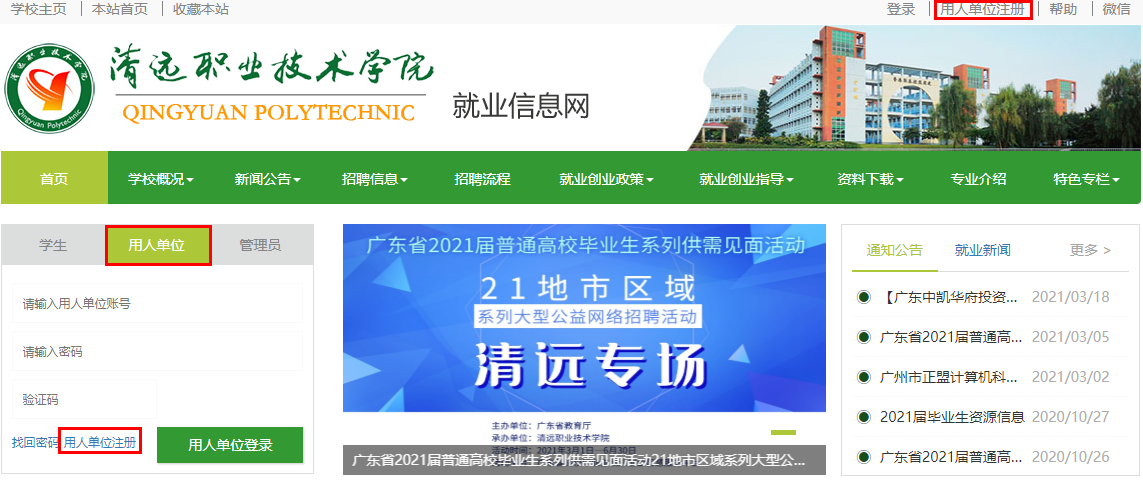 2.报名参会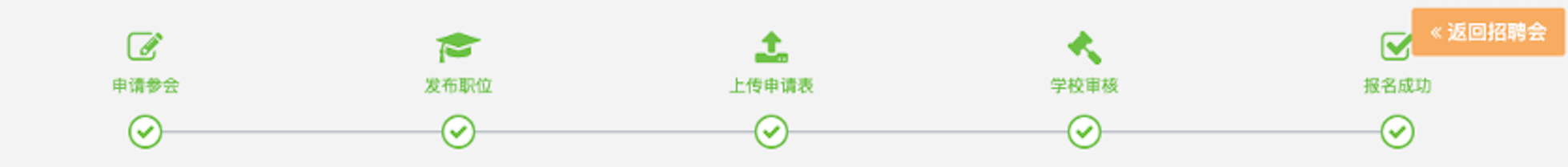 用人单位进入招聘会，选择“开始操作”申请参会，填写参会信息发布本次招聘会参会招聘职位下载参会申请表，盖章，扫描，上传回执等待学校审核，审核通过，即报名成功若审核通过线下招聘会，请准时参会3.在线参会、网络面试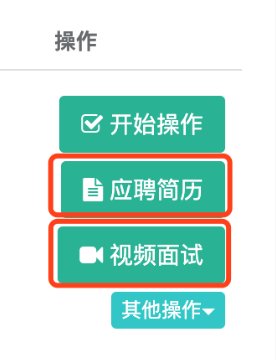 网络招聘会活动举办时间内登录用人单位个人中心查看应聘学生简历进行网络视频面试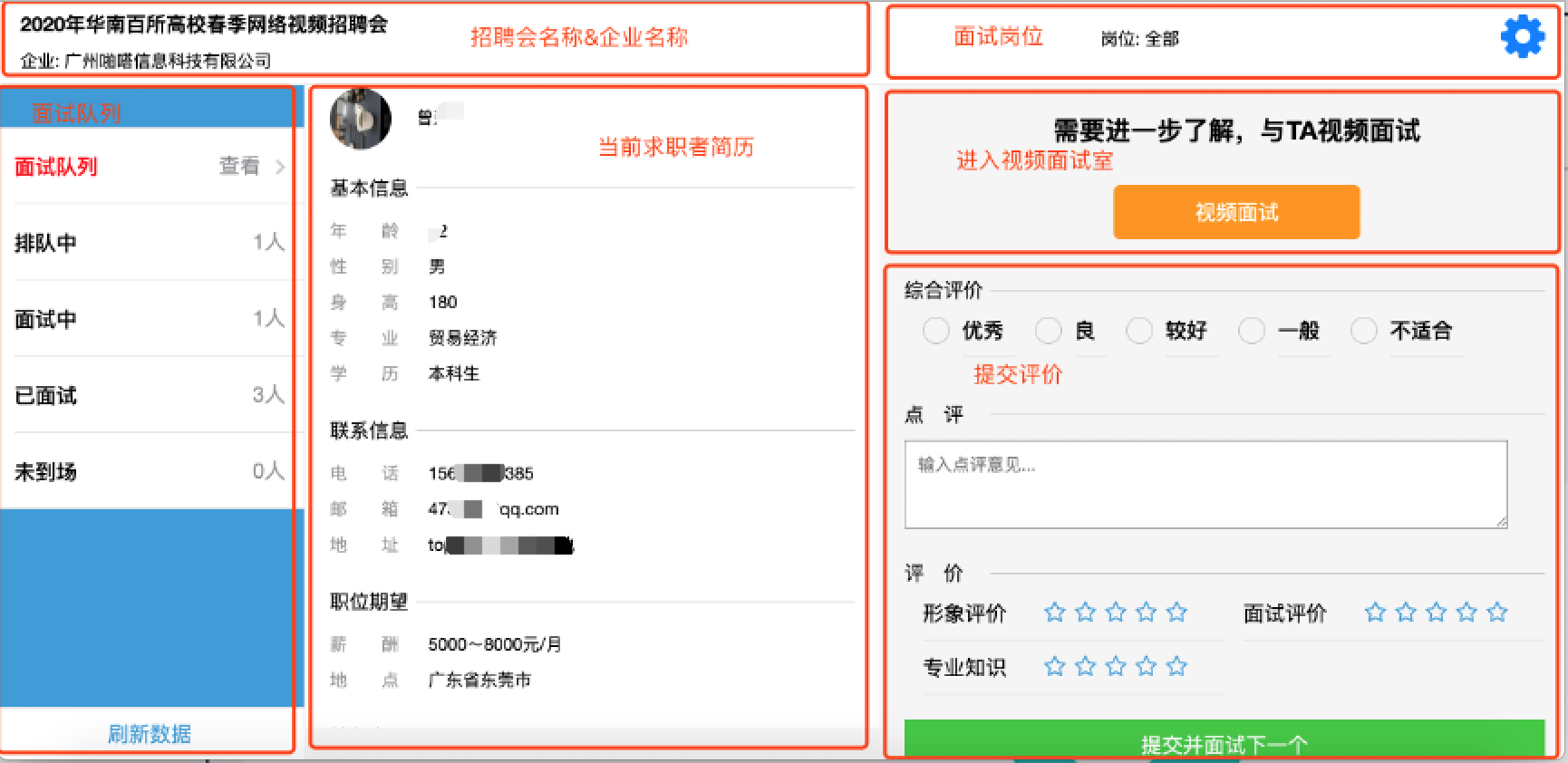 结合应聘者面试情况给出面试综合评价4.用人单位与毕业生达成就业意向，签订就业协议书或劳动合同。